
СОВЕТ  ДЕПУТАТОВ ДОБРИНСКОГО МУНИЦИПАЛЬНОГО РАЙОНАЛипецкой области21-я сессия  VI-го созываРЕШЕНИЕ15.08.2017г.                                     п.Добринка	                                    №170-рсО внесении изменений в Положение о пенсионном обеспечении выборного должностного лица местного самоуправления и муниципальных служащих Добринского муниципального района Липецкой областиРассмотрев предоставленный администрацией Добринского муниципального района проект изменений в Положение о пенсионном обеспечении выборного должностного лица местного самоуправления и муниципальных служащих Добринского  муниципального района Липецкой области, в  соответствии со статьей 5 Закона Липецкой  области от 07.06.2016 года  N 537-ОЗ "О гарантиях осуществления полномочий выборного должностного лица местного самоуправления  Липецкой области,  статьей 1 Закона  Липецкой  области    от 19 июня 2017 года  N 80-ОЗ "О внесении изменений в Закон Липецкой области "О правовом регулировании вопросов муниципальной службы Липецкой области",  руководствуясь ст.27 Устава Добринского  муниципального района Липецкой области, учитывая решение постоянной комиссии по правовым вопросам, местному самоуправлению и работе с депутатами, Совет депутатов Добринского  муниципального района РЕШИЛ:1.Принять изменения в Положение о пенсионном обеспечении выборного должностного лица местного самоуправления и муниципальных служащих Добринского муниципального района Липецкой области (прилагаются).2.Направить указанный нормативный правовой акт главе Добринского муниципального района для подписания и официального опубликования. 3.Настоящее решение вступает в силу со дня его принятия.Председатель Совета депутатовДобринского муниципального района		                      М.Б.Денисов                                                                                 Приняты                                                                                  решением Совета депутатов                                                                            Добринского муниципального района                                                                                            от 15.08.2017г.  №170 -рсИЗМЕНЕНИЯ В ПОЛОЖЕНИЕ О ПЕНСИОННОМ ОБЕСПЕЧЕНИИ ВЫБОРНОГО ДОЛЖНОСТНОГО ЛИЦА МЕСТНОГО САМОУПРАВЛЕНИЯ И МУНИЦИПАЛЬНЫХ СЛУЖАЩИХ ДОБРИНСКОГО  МУНИЦИПАЛЬНОГО РАЙОНА ЛИПЕЦКОЙ ОБЛАСТИВнести в Положение о пенсионном обеспечении выборного должностного лица местного самоуправления и муниципальных служащих Добринского муниципального района Липецкой области, принятого решением Совета депутатов Добринского муниципального района от 17.12.2016г. № 117-рс, следующие изменения:в статье 4:а) в части второй слова «ежемесячная надбавка к должностному окладу за классный чин» заменить словами «оклад за классный чин»;статью 8 изложить в следующей редакции:«Индексация пенсионных выплат муниципальным служащим осуществляется на основании решения Совета депутатов Добринского муниципального района Липецкой области о бюджете на очередной финансовый год и плановый период.В случае централизованного повышения денежного содержания муниципальных служащих индексация пенсионных выплат осуществляется:при централизованном повышении должностных окладов - на индекс повышения должностных окладов, а при централизованном дифференцированном повышении должностных окладов - на средневзвешенный индекс повышения должностных окладов, утверждаемый решением Совета депутатов Добринского муниципального района Липецкой области о бюджете на очередной финансовый год и плановый период;при централизованном повышении иных денежных выплат, входящих в соответствии с законодательством области в состав денежного содержания лиц, замещающих должности муниципальной службы, - на средневзвешенный индекс повышения одной или нескольких таких выплат, утверждаемый решением Совета депутатов Добринского муниципального района Липецкой области о бюджете на очередной финансовый год и плановый период.»3)в приложении 2 к Положению о пенсионном обеспечении выборного должностного лица местного самоуправления и муниципальных служащих Добринского муниципального района Липецкой области в таблице во втором пункте части II слова «ежемесячная надбавка к должностному окладу за классный чин» заменить словами «оклад за классный чин».Глава Добринскогомуниципального района                                                     С.П.Москворецкий 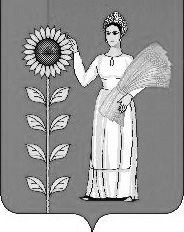 